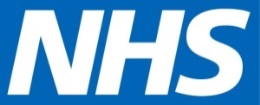 Communications briefing: COVID-19 vaccine – resources for the Polish communityA series of videos have been produced for members of the Polish community living in the North West of England to promote the COVID-19 vaccine. They feature people who live and work in Poland talking about their experiences of the pandemic and their own reasons for having the vaccine.The collection includes six two-minute videos suitable for sharing on social media and including as links in emails/bulletins, as well as one longer video featuring all six clips, which may be appropriate for sharing on websites and at in-person events. They can be viewed on YouTube, with subtitles available in Polish and English. You can download all seven videos from Google Drive to embed in social media and online content.  These folders also include .SRT files of subtitles in English and Polish.Alternatively, you can share the links to the individual videos from the YouTube playlistPlease use these videos on any channels you may have to reach members of the local Polish community and share the links/video files with anyone else who may find them useful.These are the latest in a wide range of translated resources about the COVID-19 vaccine for the Polish community. When sharing the videos, it may be helpful to also share the links below to translated leaflets (you may need to copy and paste the links in to your browser to access them):Easy Read guide to the COVID-19 vaccination - Polish - Health PublicationsWhat to expect after your COVID-19 vaccination - guide for parents 5 to 11 years of age - Polish - Health PublicationsCOVID-19 vaccination guide for young people main guide - Polish - Health PublicationsCOVID-19 second dose for 16 and 17 year olds - Polish - Health PublicationsWhat to expect after your vaccination - Polish - Health PublicationsEasy Read guide what to expect after your COVID-19 vaccination - Polish - Health PublicationsCOVID-19 vaccination guide for adults version 7 - Polish - Health PublicationsPregnant - have your COVID-19 vaccines - guide for women - Polish - Health PublicationsCOVID-19 Easy Read vaccination guide for pregnant women - Polish - Health PublicationsIf people need a translation service to support them to book their vaccination or to get more information about the vaccine before deciding whether to have it, they can call 119 and ask for a Polish interpreter. The service uses an interactive voice recognition (IVR) system. Instructions below describe how to use this service:The first question is about which UK country you are calling from - select 1 for England,You will then be offered 4 options - Test Service, national booking service, NHS Covid Pass Service and reporting problems with vaccination data.For the COVID-19 vaccine, choose national booking serviceYou will be asked if you want to speak to an English speaking agent - press 1, for other languages press 2.This ensures the agent knows you need a translator on the callWhen the call is answered, the agent will ask what language you need.The agent will then connect a Polish speaking translator to the call.People can also book their vaccine online at: https://www.nhs.uk/conditions/coronavirus-covid-19/coronavirus-vaccination/book-coronavirus-vaccination/If you have any questions about the content in this document, please contact: leah.maguire1@nhs.net